МБОУ «ООШ с. Девлатби-Хутор»Круглый стол для классных руководителей:о проведенных мероприятиях по профилактике правонарушений среди подрастающего поколения.16.03.2022г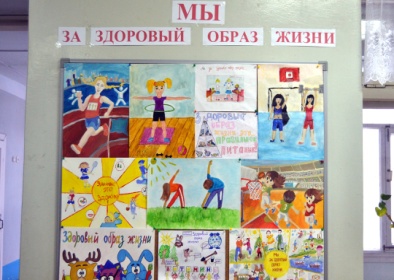 В ходе декады «Правонарушение среди несовершеннолетних» были проведены следующие мероприятия:16.03.2022г.приняли участие в школьной акции «Сообщи, где торгуют смертью» - 6-7 кл., охват10чел.В рамках акции распространены листовки и буклеты среди родителей, учащихся, педагогов и жителей микрорайона.16.03.2022г. проведены конкурсы рисунков на тему: «Сигарета и наркотик нам не друг!» среди учащихся 5-6 классы. Охват 9 чел.Для уч-ся 2-3 классов на тему: «Мое счастье в моих руках». Охват 8 чел.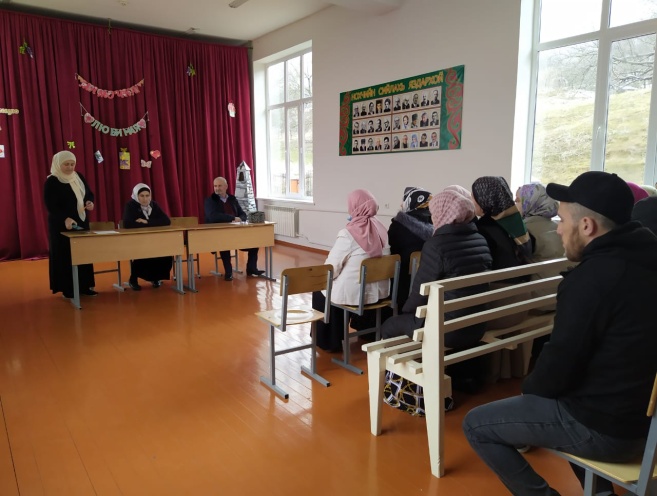 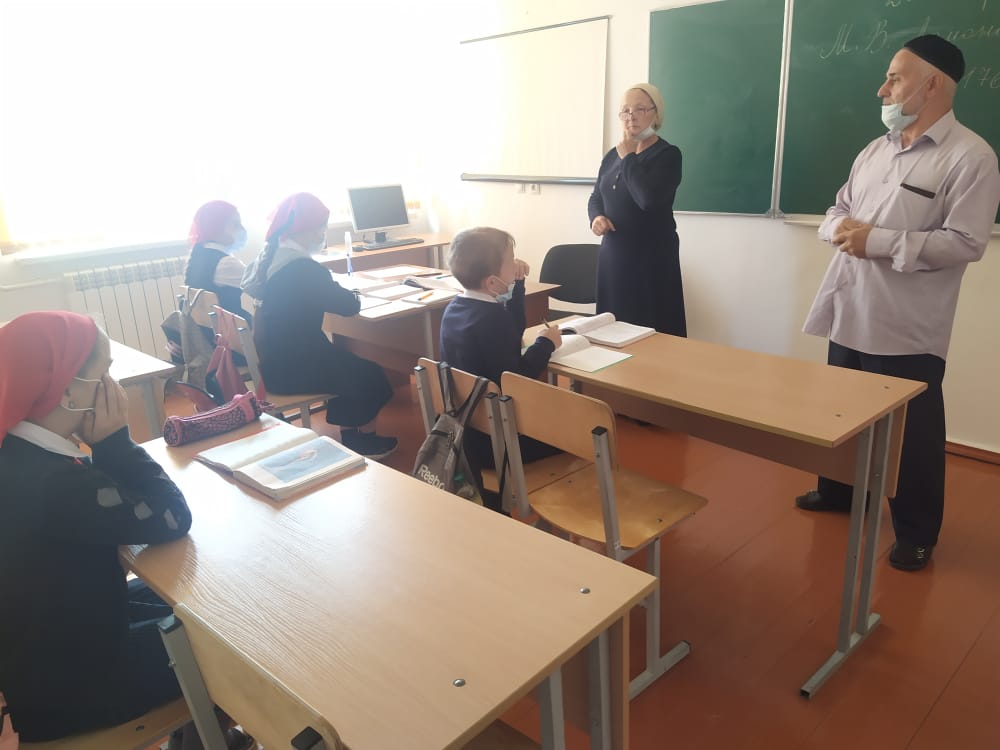 